MASTERCLASS VACTRAIN LEIDENMay 9-10, 2016ACCOMMODATION:We have special agreements with:IBIS Hotel Leiden Stationsplein 240-2422312 AR  LeidenTel : +31 71 516 00 00Email : h8087-re@accor.comWebsite : http://www.ibis.com/gb/hotel-8087-ibis-leiden-centre/index.shtml Price:             € 85,50 (with breakfast) **Incl. city and local taxes :  € 2.50 (per night/ per person) ; single useSpecial booking code: LUMC080516This code can only be used for bookings  by e-mail : h8087-re@accor.com Please book before April 19 : after this date you can still book for the same price, but subject to availability.FITLAND/Level Hotel Leiden Bargelaan 1802333 CW LeidenTel : + 31 71 87 00 260Email : hotelleiden@fitland.nlWebsite : http://www.hampshire-hotels.com/en/hampshire-hotel-fitland-leiden Price:             € 79,00 (with breakfast) **Incl. city and local taxes :  € 2.50 (per night/ per person) ; single use                       Special booking code:  GF6175Please use enclosed booking form.Please book before  April 19 : after this date you can still book for the same price, but subject to availability.Plan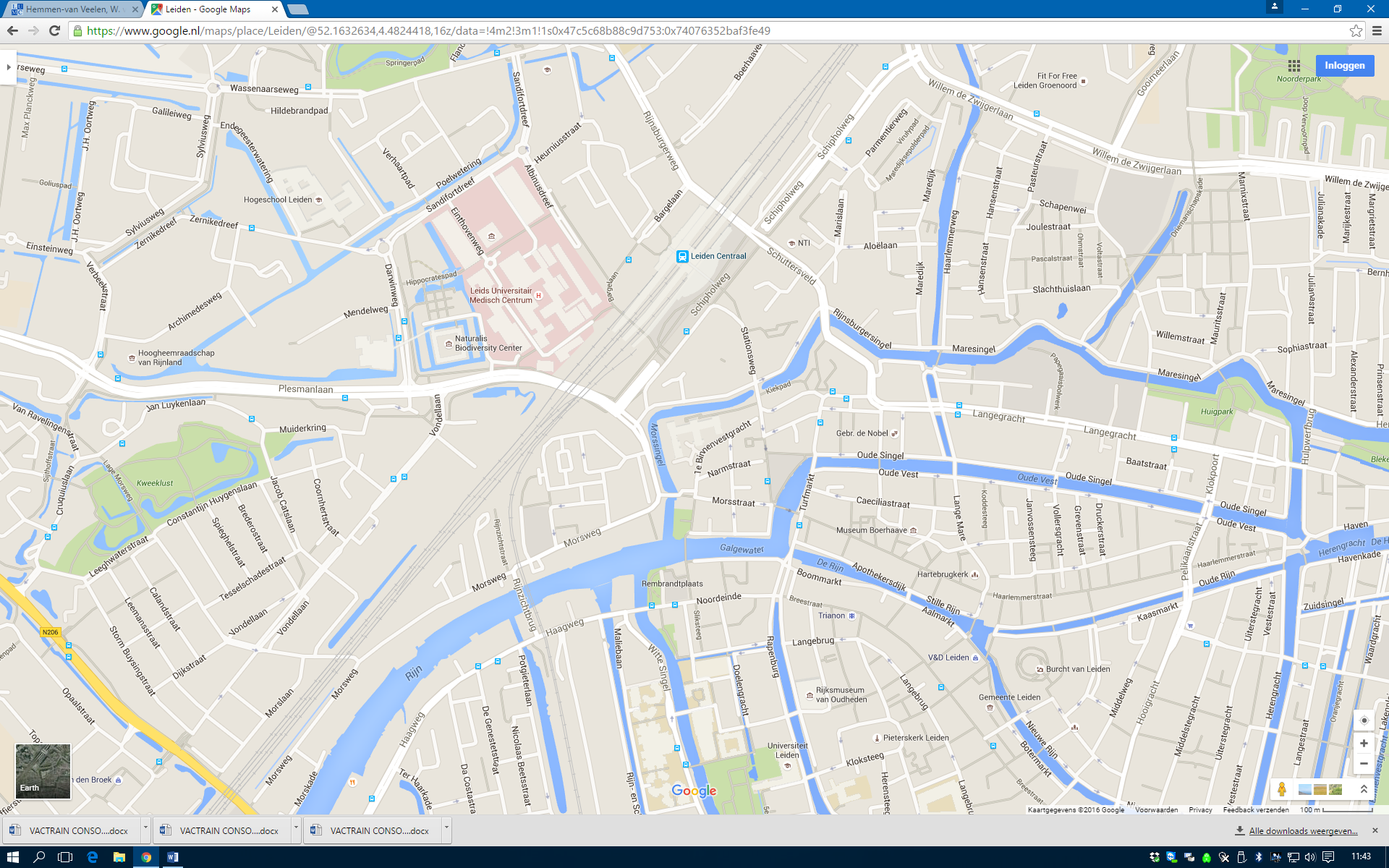 Travelling By air:Airport: Amsterdam Schipholhttp://www.schiphol.nl/Travellers/ToFromSchiphol/PublicTransport.htmBy Public Transport Train: Every 11-12 minutes a train leaves for Leiden Central Station. Journey takes 17 minutes.Book train tickets at:http://www.ns.nl/en/travellers/arrange-and-buy/tickets-and-passes/purchasing-tickets By Car: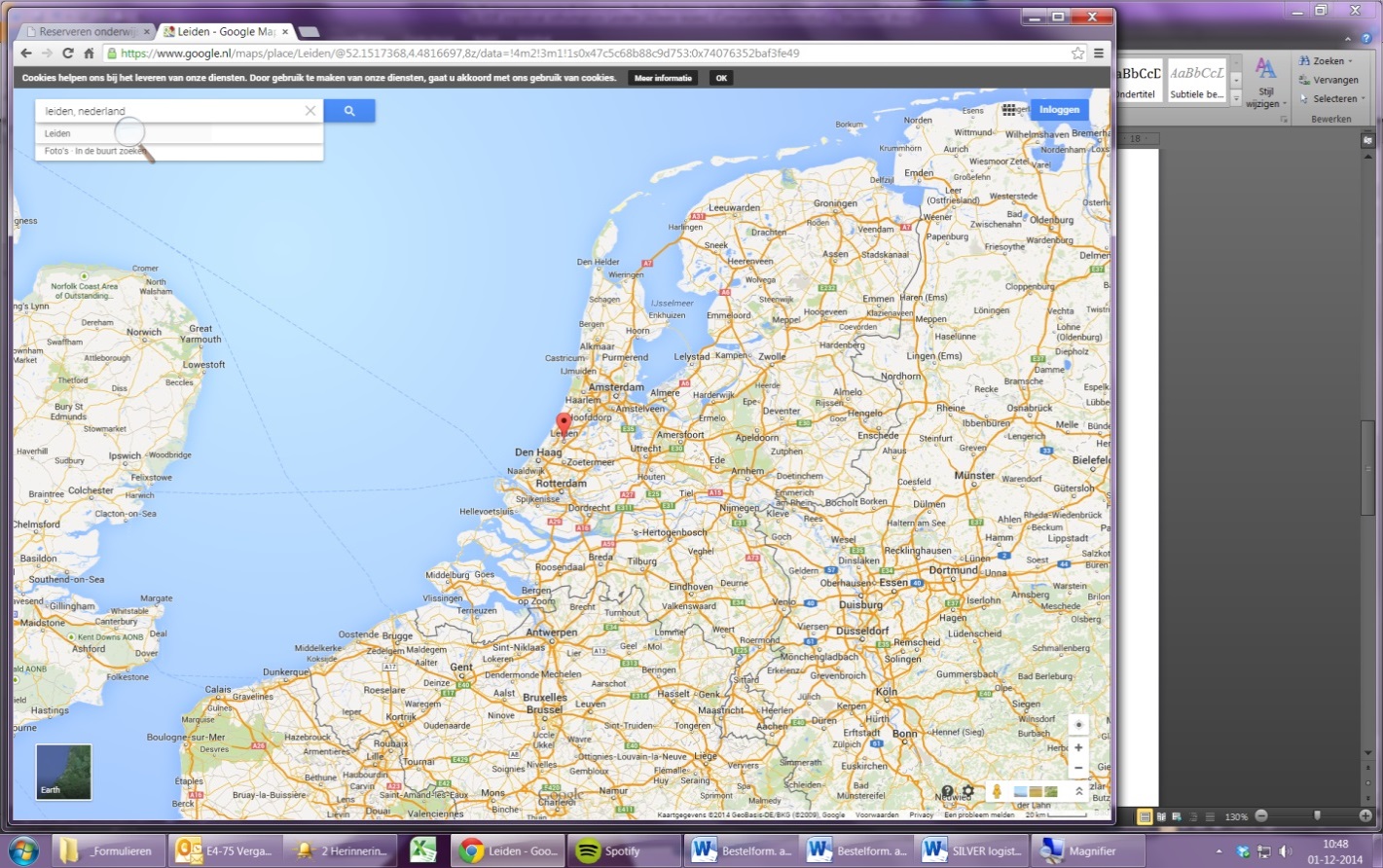 Coming from Rotterdam (A13, A4):Take the A13 and then the A4 towards Amsterdam; exit at junction 6a (Zoeterwoude-Rijndijk, Leiden-Oost) and turn left. At the end of the road, turn right and follow the signposting ('H-Ziekenhuizen').Coming from Utrecht (A12, N11):Take the A12 and at Bodegraven take the exit for Leiden (N11). At the end of the N11, turn right and follow the signposting ('H-Ziekenhuizen').Coming from The Hague (N44, A44):From The Hague, take the N44 (which turns into the A44) and exit it at junction 8 (Leiden, Noordwijk, Katwijk); turn right and follow the signposting ('H-Ziekenhuizen').Coming from Amsterdam (A4, A44): Take the A4 and then the A44 in the direction of Leiden-West. Exit the A44 at junction 8 (Leiden, Noordwijk, Katwijk, N206), turn left and go under the viaduct. Follow the signposting ('H-Ziekenhuizen').Car ParkLUMC has own car-park / guests VACTRAIN meeting will get a card for free parking.Venue:Golden Tulip HotelSchipholweg 3Leidenphone: +31 71 4083500http://www.goldentulipleidencentre.nl/en/locationdatedatetimelocationMonday May 9Masterclass VACTRAIN09.00 – 18.00Meeting room Golden Tulip hotel LeidenLunch12.30 – 13.30Restaurant Golden Tulip HotelDinner19.00Restaurant Bree33, Breestraat 33, Leiden Tuesday May 10Masterclass VACTRAIN09.00 – 16.00Meeting room Golden Tulip hotel LeidenLunch12.30 – 13.30Restaurant Golden Tulip HotelDinner18.30 Restaurant The BishopMiddelweg 7-9, LeidenContact person :Wendy van Hemmene-mail :w.vanhemmen@lumc.nl